Advisory GroupExpression of Interest FormVolunteering Victoria wants to make volunteering and our resources inclusive for everyone. We have three Advisory Groups that will provide the perspectives of People with disability, First Nations Peoples, and Newly arrived migrants. Information about the Advisory Groups can be found on the Volunteering Victoria website by visiting https://www.volunteeringvictoria.org.au/leading-volunteers/vma-2022-2026/advisory-groups/. Please complete and return via email the below expression of interest form to register your interest in joining the Advisory Groups. Alternatively, you may complete an online expression of interest form by visiting https://www.surveymonkey.com/r/VVAdvisory.We will be accepting submissions of your expression of interest at any time! If the advisory group is at capacity for membership, we will keep your details on file and get in touch with you when a position becomes available. If you have any questions about this form or would prefer to submit your expression of interest with someone over the telephone, you are welcome to call one of the Volunteering Victoria team members on 03 9052 4524 or email us on info@volunteeringvictoria.org.au.Expression of Interest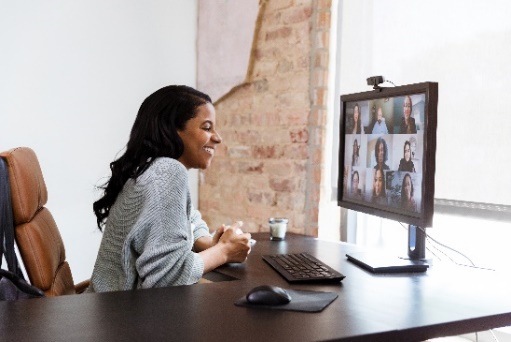 I would like to be on the Advisory Group that will be a voice for:
You many indicate interest in multiple groups. First Nations Peoples 		Yes / NoPeople with disability		Yes / NoNewly arrived migrants		Yes / NoI live in Victoria.  				Yes / NoI am aged 18 or older. 				Yes / No	I relocated to Australia and/or have	
been granted permanent residency 
status within the last 5 years. 			Yes / NoTell us a bit about yourselfWhy would you like to be on the Advisory Group?Have you been on this sort of group before?	          		Yes / No This question helps us understand how 
we can best support you. We would still 
love you to apply even if you circle no.Do you have an interest in convening/chairing the meetings?  		Yes / NoVolunteering Victoria want to make our groups welcoming and safe for everyone. Is there anything we can do to make it easier for you to be involved?Is there anything else you think we should know?Volunteering Victoria thank you for taking the time to complete this form. Please email the completed for to info@volunteeringvictoria.org.  A member of our team will be in touch soon.First NameSurname Preferred NamePhone numberEmail address